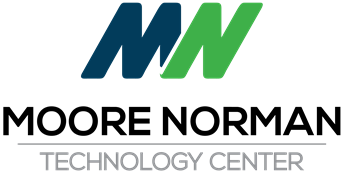 Special Board MeetingMarch 18, 2019 6:00 PMIT Building - Seminar Center
4701 12th Avenue NW
Norman, OK 73069   I.	 Pledge of Allegiance  II.	 Call to Order and the Recording of Members Present and Absent  III.	 Acknowledge Vacancy in Seat 3, Zone 3 which was effective upon date of move    by previous seat holder Andy SherrerIV.	Consider and Vote to Appoint an Individual to fill Vacant Board Seat 3, Zone 3, to serve until next Succeeding ElectionV.	 Consider and Vote to Discuss: V.A. Possible Consideration and Action regarding Board's Superintendent Search Process V.B. Possible Consideration and Action to begin a Contract with an Entity or Organization to assist in the Board's Superintendent Search Process V.C. Possible Discussion and Board Action regarding the Characteristics and Criteria to be utilized in the search of a Superintendent VI.	 Consider and Vote to Approve Superintendent's Personnel Recommendations: 		VI. A.	Employment of Assistant to the Director of FinanceVII. 	Consider and Vote to Approve the Purchase of Network Switches and Installation Services from Beasley Technology, Inc. in the amount of $79,905.00 and apply an E-Rate discount of 60% for a final district cost of $31,962.00 VIII.	 Adjourn 